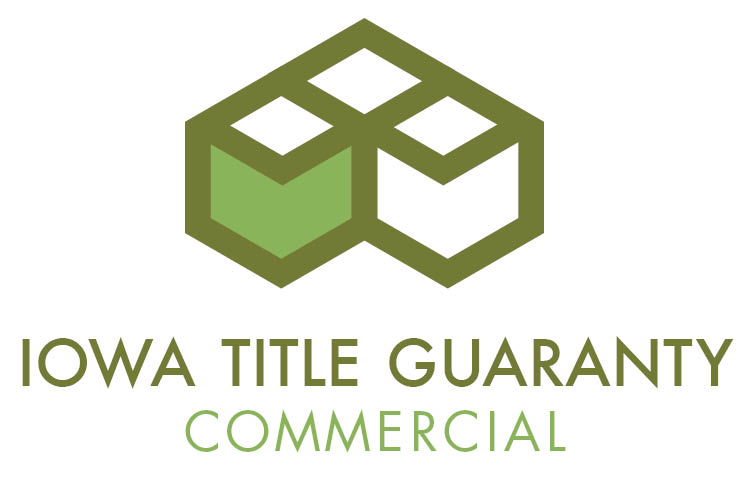 Iowa Title Guaranty CommercialYour Source for Iowa Title and Escrow ServicesTitle Coverage · Escrow Services · Closings · Construction Draws and DisbursementsIowa Finance Authority HOME Loan Rate Sheet(Please call one of our staff members if questions on quote)Estimated Closing Fee: $750 to $1,500Estimated Monthly Draw Fee: $350 per draw, plus cost of title search(title search typically ranges from $50 - $100)Estimated Premium for IFA HOME Title Policy:$250,000 or less: up to $450$250,000-$500,000: up to $775$500,000-$750,000: up to $1,100$750,000-$1,000,000: up to $1,600Premium for Owner Title Policy for the same coverage amount: $100(Higher Coverage Available)Our Staff:Estimated Borrower Closing Costs for a $500,000 HOME Loan:Lender’s Premium = $775(for Lender’s title coverage in the amount of $500,000)Owner’s Premium = $100(for Owner’s title coverage in the amount of $500,000)Closing Fee = $1,500Draw Fees (6 Draws) = $2,100($350 x 6 draws)Estimated Recording Fees = $200Estimated Abstracting Fees = $700Estimated Title Opinion Fees = $300Total Estimated Costs = $5,675**Our Closing Fee includes preparation of the settlement statement, recording of the deed and mortgage documents, disbursement of funds and 1099 reporting.Iowa Title Guaranty offers Owner’s coverage at a reduced rate when purchased in conjunction with a Lender’s policy.  Lender’s coverage is exactly that – coverage for the lender.  It does not cover the buyer. An Owner’s Policy provides coverage for the following: valid title, title defects, un-marketable title, fraud, forgery, mistakes in abstracting or title examination, errors in the public records, and lack of access. 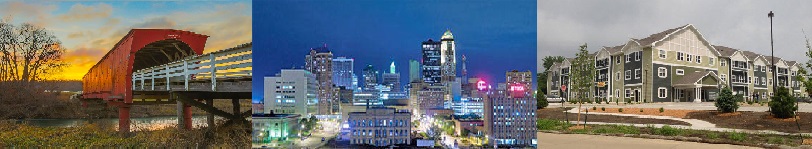 